Fiche de candidature génériquePôle France escalade FFMESaison 2021 - 20221) Candidature sur les structuresPôle France Voiron en catégorie seniorPôle France Voiron en catégorie jeune2) Coordonnées du sportif- Nom : - Prénom : - Date de naissance : - Téléphone :- Mail : - Adresse : 3) Coordonnées du responsable légal- Nom : - Prénom : - Date de naissance : - Téléphone :- Mail : - Adresse : 4) Scolarité/ études - Etablissement fréquenté en 2020-21 : - Classe fréquentée en 2020-21 :- Classe(s) envisagée(s) pour 2021-2022 :5) Internat Souhait d’être interne : Oui  Non 6) Projet sportif- Club : - Entraîneur : 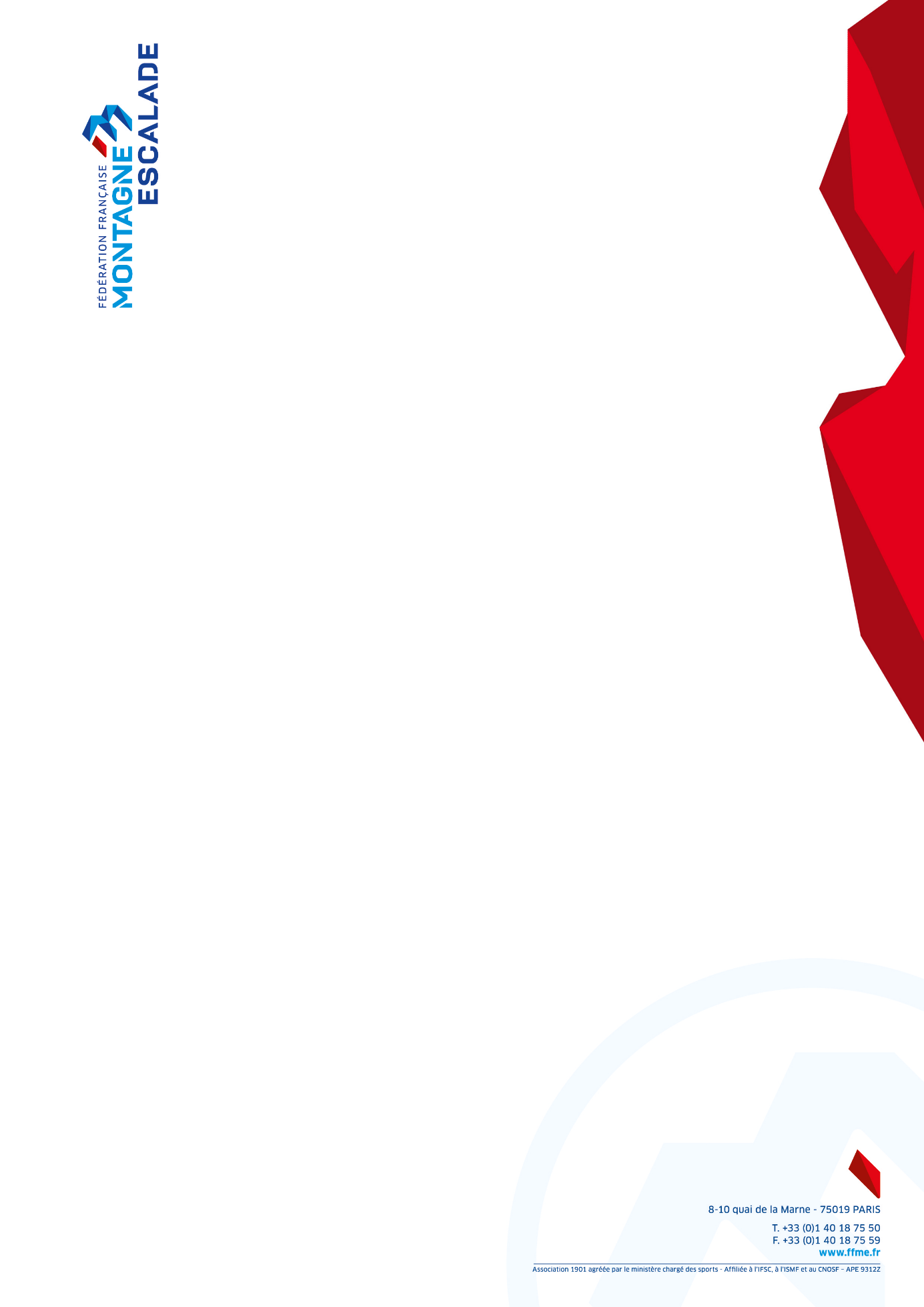 - Mail : - Fréquence et durée moyenne hebdomadaire des entraînements : - Blessures éventuelles :Résultats sportifs des deux dernières années au niveau national / international ?Quel est mon projet sportif et mes objectifs pour la saison 2021-2022 ?Projet sportif de long terme ?Que peut m’apporter l’intégration dans un pôle ? Que puis-je apporter au pôle ?Carte blanche : « parlez-nous en 10 lignes environ d’entrainement et de votre perception de l’accession au haut niveau en escalade ».7) DiversDécrivez, au besoin, les différents éléments vous semblant utiles pour préciser votre candidature (motivations/éventuels problème de santé ou autre que vous jugez utile de porter à la connaissance de la commission)Pièces à joindre :Les trois derniers bulletins scolaires.A  retourner à  f.volpi@ffme.fr;  Avant le 13 juin  2021 A noter les grimpeurs actuellement en structures pôles doivent également renvoyer la fiche de candidature